VLASTIVĚDA – opakování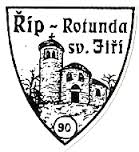 Vyber správnou odpověď a zvýrazni tečné1.Koho povolal Rastislav , aby u nás šířili křesťanství ? Byli dva: a) Oldřich a Božena                   b) Konstantin a Metoděj2. Jak se nazývalo první slovanské písmo, které sestavil Konstantin?  a) hlaholice                                 b) latinka3.Který kníže byl prvním historicky doloženým knížetem z rodu Přemyslovců?                          - románský stavební sloh   a) svatý Václav                     b) kníže Bořivoj4.Kdy se slaví státní svátek na památku svatého Václava(patrona našeho státu)?   a)  28.září                                        b) 7. Listopadu5.Kdo napsal Kroniku českou psanou latinsky?     a) biskup Vojtěch                         b) kronikář Kosmas6.Jakým způsobem se šířily knihy v době prvních Přemyslovců?    a) ručně přepisem                            b) knihtisk7.Kdo získal Zlatou bulu sicilskou r.1212 ?   a) Václav III.                                            b) Přemysl Otakar I.8. Jak se jmenovala dcera Přemysla Otakara I, která založila pro chudé a nemocné klášter se špitálem?  a)  Libuše                                         b)  Anežka9.Kterému králi se říkalo železný a zlatý?    a) Václav II .                                        b) Přemysl Otakar II.10. Co nechal razit král Václav II.?      a) pražský groš                                b) české koruny11. Jak dlouho vládl Václav III.,  jehož smrtí skončila v roce 1306 vláda rodu Přemyslovců?      a) tři roky                                  b) jeden rok12. Znáš města, kde se těžilo stříbro? -      K_ _ _á  H _ _a                   J _ _ _ _ _ a